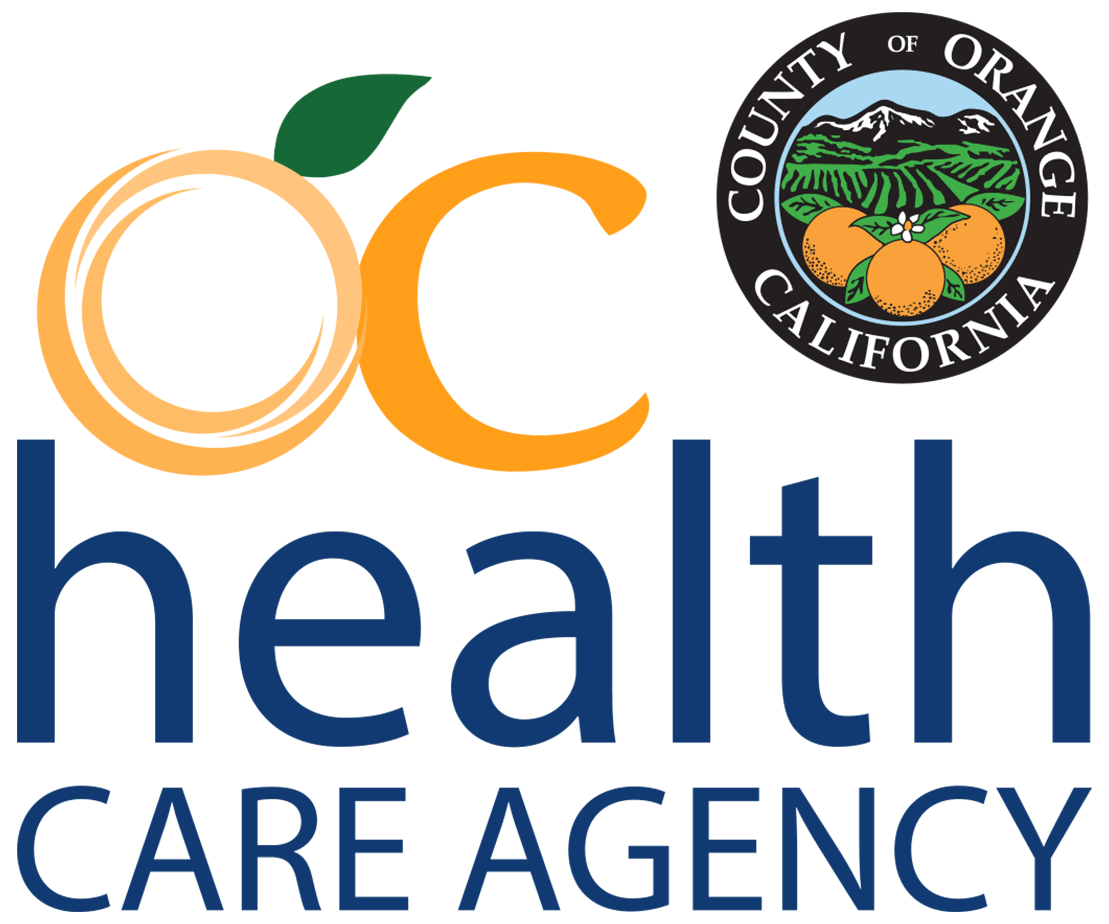 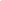 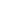 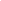 											HCAComm@ochca.com(714) 834-2178Matthew Zahnwww.ocvector.org# # #